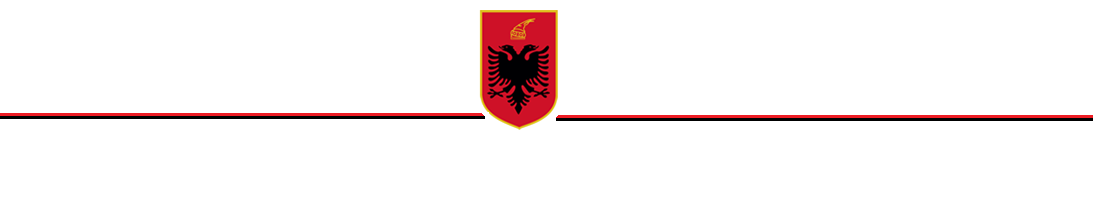 R E P U B L I K A  E  S H Q I P Ë R I S ËKËSHILLI I MINISTRAVEVENDIMPËRMIRATIMIN E NDRYSHIMIT NË SIPËRFAQE TË EKOSITEMIT NATYROR/LIGATINOR “LIQENI I SHKODRËS”SHPALLUR “REZERVAT NATYROR I MENAXHUAR”Në mbështetje të nenit 100 të Kushtetutës dhe të nenit 36 të Ligjit nr. 81/2017 “Për zonat e mbrojtura”, me propozim të ministrit të Turizmit dhe Mjedisit, Këshilli i MinistraveVENDOSI:1. Miratimin e ndryshimit në sipërfaqe të ekosistemit natyror/ligatinor “Liqeni i Shkodrës”, shpallur “Rezervat Natyror i Menaxhuar” (kategoria IV e zonave të mbrojtura), nga 26535 ha në 24049.75 ha, sipas hartës bashkëngjitur në Shtojcën 1, dhe sipas tabelës së koordinatave në Shtojcën 2, bashkëlidhur këtij vendimi dhe që janë pjesë përbërëse e tij.2. Zona brenda këtij ekosistemit natyror përfshin sipërfaqe me pyje, bujqësore, shkurre dhe bimësi barishtore, kullota, sipërfaqe kënetore, sipërfaqe ujore, sipërfae pa/ose me vegjetacion të pakët dhe zona urbane. Mbulesa e tokës brenda sipërfaqes së Rezervat Natyror të Menaxhuar “Liqeni i Shkodrës”, jepet në Tabelën 1 të këtij vendimi, si më poshtë vijon:Tabela 1. Sipërfaqja e RNM-së, e përshkruar sipas mbulesës.3. Rezervati Natyror i Menaxhuar “Liqeni i Shkodrës” ndahet në tre nënzona ruajtje e administrimi, si më poshtë vijon:a) Nënzona Qëndrore, me sipërfaqe 893.48 (tetëqind e nëntëdhjetë e tre presje dyzet e tetë) ha, e shënuar në hartë me ZQ.Kjo nënzonë përfshin habitatet kryesore pyjore, shkurre dhe përcaktohet si zonë me vlera të larta e të rralla për trashëgiminë natyrore e biodiversitetin dhe në të zbatohet shkalla më e lartë e mbrojtjes, që siguron një territor të pashqetësuar. Në këtë nënzonë lejohen kërkimi shkencor, zhvillimi i veprimtarive ekoturistike të lira në natyrë.b) Nënzona e Përdorimit Tradicional dhe Zhvillimit të Qëndrueshëm, me sipërfaqe 19544.17 (nëntëmbëdhjetë mijë e pesëqind e dyzet e katërt presje shtatëmbëdhjetë) ha, e shënuar në hartë me ZPTQ.Kjo nënzonë përfshin tokat pyjore, bujqësore e kullotat, dhe territore ujore ku mundësohet vazhdimi i veprimtarive tradicionale si punime për shëndetësimin e pyjeve, aktivitete bujqësore, kullotja, grumbullimi dhe kultivimi i bimëve mjekësore e aromatike, me përdorim të balancuar të tyre dhe nuk lejohen ndërtimet e veprimtaritë ekonomike që shkaktojnë ndryshimin e gjendjes natyrore të ekosistemit natyror. Në nënzonën e përdorimit tradicional dhe zhvillimit të qëndrueshëm, zbatohet shkalla e dytë e mbrojtjes, që siguron një territor me ndikim të ulët dhe kontroll të veprimtarive ekonomike, sociale, agrobiznesit, argëtuese, sportive e ekoturistike, ndërtimi i infrastrukturës sipas planeve të zhvillimit urban e turistik të miratuar nga Këshilli Kombëtar i Territorit (KKT), të cilat nuk cenojnë integritetin ekologjik të ekosistemit natyror dhe respektojnë funksionet e zonës së mbrojtur, vlerat ekologjike dhe ato të peizazhit natyror e kulturor.c) Nënzona e Rekreacionit me sipërfaqe 3612.1 (tremijë e gjashtëqind e dymbëdhjetë presje një) ha, e shënuar në hartë me ZR. Në këtë zonë përfshihen pjesët e habitateve pyjore dhe ujorë. Në të zbatohet shkalla e tretë e mbrojtjes, që siguron një territor me ndikim të ulët dhe kontroll të veprimtarive turistik, si mundësi shetitje në natyrë, shërbime turistike në mënyrë të tillë që respektojnë funksionet e zonës së mbrojtur, vlerat e tij ekologjike dhe ato të peizazhit natyror, në mbështetje të studimeve urbanistike të miratuar nga KKT-ja.  Zonimi dhe siperfaqet në Rezervatin Natyror të Menaxhuar “Liqeni i Shkodrës”, jepet në Tabelën 2.Tabela 2. Zonimi i brendshëm i RNM-së4. Aktivitetet shfrytëzuese të burimeve natyrore, të cilat ndodhen brenda territorit të Rezervatit Natyror të Menaxhuar dhe që janë pajisur me leje mjedisore dhe/ose vendim të KKT-së deri në datën e hyrjes në fuqi të këtij vendimi, do të lejohet të vazhdojnë ushtrimin e aktivitetit nëse përmbushin kushtet e parashikuaranga Ligji nr. 81/2017 “Për zonat e mbrojtura”.5. Zonat urbane brenda perimetrit të zonave të mbrojtura, të identifikuara në Vendimin nr. 10, datë 28.12.2020 në Këshillin Kombëtar të Territorit, do të jenë pjesë e Planit të Menaxhimit të zonës së mbrojtur duke u harmonizuar me rregullat e parashikuara nga Planet e Përgjithshme Vendore dhe Planet e Detajuara Urbane të miratuara. 6. Ministria përgjegjëse për zonat e mbrojtura, në bashkëpunim me ministritë e linjës, me bashkitë, me publikun e interesuar, shoqërinë civile dhe me pronarët privatë, pronat e të cilëve shtrihen brenda territorit të zonës së mbrojtur, miraton Planin e Menaxhimit të Rezervatit Natyror të Menaxhuar dhe objektivat e ruajtjes së zonës, të hartuar nga specialistët e fushës në bashkëpunim me Agjencinë Kombëtare të Zonave të Mbrojtura brenda dy vitesh, nga data e hyrjes në fuqi të këtij vendimi. 7. Administrata e Zonës së Mbrojtur të Qarkut Shkodër kryen funksionet menaxhuese të Rezervatit Natyror të Menaxhuar “Liqeni i Shkodrës”.8. Me hyrjen në fuqi të këtij Vendimi, Vendimi nr. 684, datë 02.11.2005 i Këshillit të Ministrave, “Për shpalljen Rezervat Natyror i Menaxhuar, Liqeni i Shkodrës”, shfuqizohet.9. Ngarkohet Ministria e Turizmit dhe Mjedisit, Agjencia Kombëtare e Zonave të Mbrojtura dhe organet përkatëse të qeverisjes vendore për zbatimin e këtij vendimi.Ky vendim hyn në fuqi menjëherë dhe botohet në Fletoren Zyrtare.                                                                                                         KRYEMINISTËR                          EDI RAMASHTOJCA 1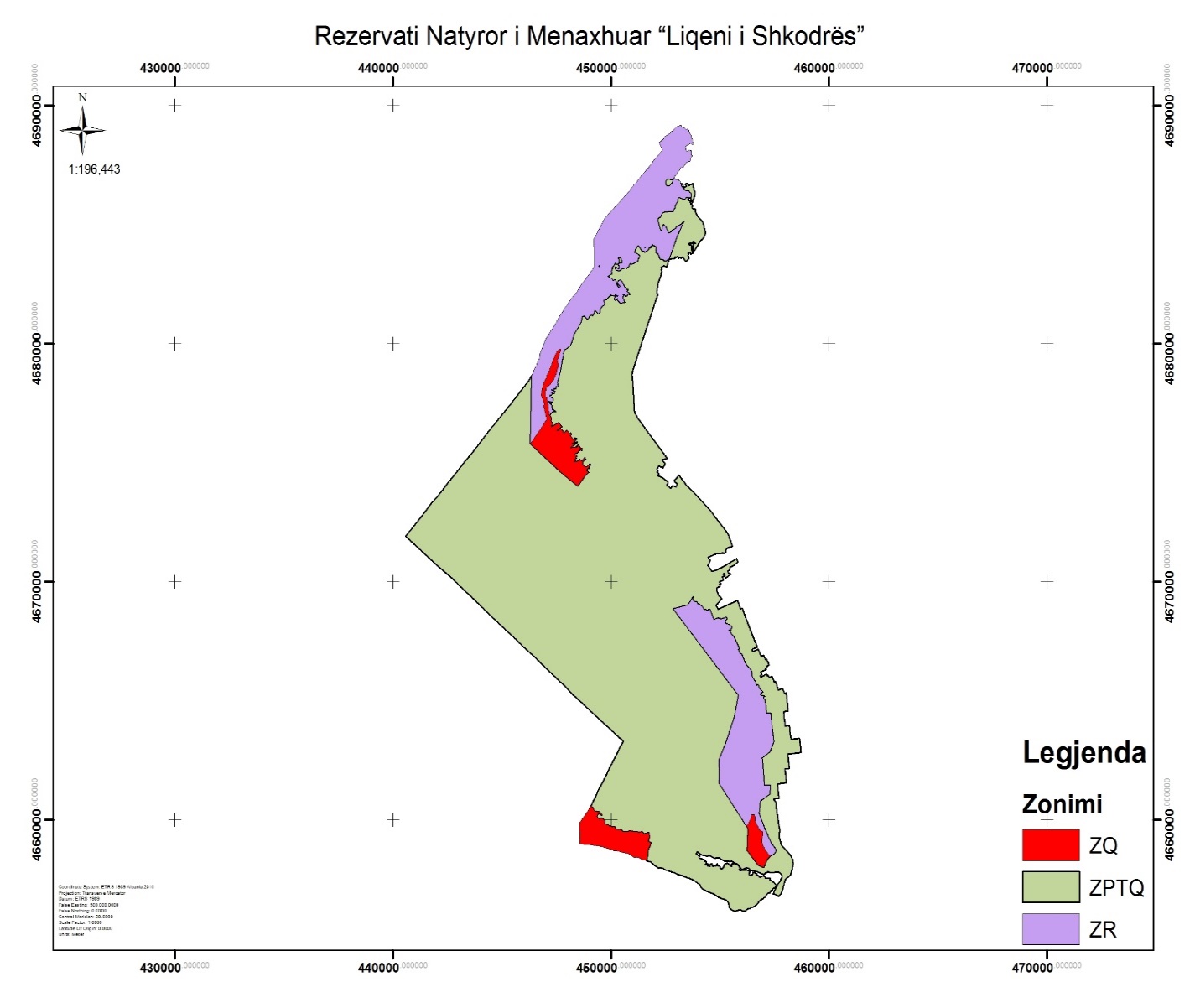 SHTOJCA 2MbulesaSip. në haPërqindjaBujqësore2708.411.38Pyje141.10.59Sipërfaqe heterogjene bujqësore1117.94.7Sipërfaqe ujore 15335.564.44Sipërfaqe kënetore 888.33.73Sipërfaqe pa/ose me vegjetacion të pakët413.81.74Kullota628.52.64Shkurre & Bimësi barishtore2456.810.32Zona urbane359.450.45Total24049.75100.00ZonimiSipërfaqe haPërqindjaZona qëndrore893.483.715Zona e përdorimit tradicional dhe zhvillimit të qëndrueshëm19544.1781.266Zona e rekreacionit3612.115.019Total24049.75100PikaXY1452420.64675039.62452331.34675111.63452329.54675111.14452420.64675039.65452420.74675039.66452410.44675022.97452474.44674973.184524584674922.99452447.44674892.710452402.94674816.411452371.74674778.812452288.64674828.113452273.84674811.714452193.64674875.415452087.34674712.716452150.84674657.117452119.84674607.118452198.44674535.719452172.24674507.920452139.74674454.721452271.44674396.822452334.9467437323452447.64674296.824452482.64674274.625452515.74674255.326452547.44674233.827452617.34674162.428452550.64674052.129452582.44674031.430452594.34674033.831452612.54674029.832452647.44673998.133452646.64673985.434452736.34673929.835452821.34674032.236452970.54673991.737452996.74674039.838453003.24674054.139453004.14674053.540453013.94674075.141453016.74674083.742453033.24674119.943452939.54674183.444452929.24674200.945452877.24674236.846452913.44674286.847452936.44674305.448452941.54674309.249452948.64674315.250452965.64674328.951452973.74674335.152452990.54674348.753453009.24674366.654453018.84674377.655453020.34674380.156453018467438257453021.84674388.758453023.44674387.359453025.54674395.260453103.94674484.861453237.94674325.362453307.84674235.763453415.64674110.564453518.94674011.7654539804673566.466454175.14673375.167454431.44673130.768454505.44673047.469454617.34672910.670454751.84672749.571454858.94672614.372455067.5467236173455281.84672117.974455320.14672071.5754553504672022.676455369467198777455384.34671953.878455404.74671904.479455430.54671834.180455473.84671717.481455500.4467164782455555.74671497.883455449.14671433.684455423.74671462.285455376.14671420.986455348.34671435.287455268.14671347.188455272.14671285.289455269.7467125990455194.34671195.591455176.94671188.4924551574671197.193455143.64671209.294455093.84671219.895455098.14671188.196455015.54671183.897454998.64671177.598454836.74671174.399454759.44671152.1100454458.84671033.5101454446.44671026.3102454468.84670984103454542.94670898104454488.44670772.41054544604670704.9106454434.24670690.4107454553.24670540.9108454558.54670528.3109454563.84670511.8110454609.54670448.9111454628.94670434.1112454640.64670432113454714.64670453.1114454791.44670475.9115454839.54670501.3116454880.84670517.2117454970.84670562.7118455147.54670644.21194555374670845.31204557544670964.4121455775.74670904.6122455799.34670842.3123455736.74670780.7124455652.64670702.2125455569.34670646.7126455531.24670631.6127455451.84670615.7128455443.14670561.71294554284670501.4130455424.84670485.1131455346.54670452.8132455393.54670338.3133455442.84670383.5134455482.94670309.4135455431.34670269.7136455333.44670187.7137455252.74670161.21384551764670346.4139455136.34670337.1140455167.64670228.9141455106.34670209.7142455148.84670067.5143455115.44670063.9144455062.34670035.9145455010.74670018.7146454972.34670004.8147455031.24669941.3148455032.54669925.5149454956.34669894.8150454991.94669804.2151454915.94669773.8152454838.14669748153454851.64669673.3154454832.54669661.4155454867.54669579.3156454941.64669394.1157454974.74669408.7158454997.24669376.9159455059.34669281.7160455027.64669253.9161454995.84669230.1162454937.64669167.9163454858.34669064.7164454801.44669017.1165454900.64668846.4166455194.34668966.81674554884669079.2168455497.24669092.5169455517.64669100.6170455669.24669159.1171455790.94669212.6172455842.84669097.4173455889.44668982.5174455946.74668855.3175456018.64668881.8176456108.64668655.31774562104668410.8178456300.54668190.2179456525.94667663.1180456604.54667490.1181456703.34667259.9182456699.84667257.41834565154667184.2184456483.44667166185456475.94667130.8186456482.84667109187456515.44667069.1188456555.14667085189456735.74667174.8190456869.44666870.7191456876.54666865.3192456988.24666911.5193457072.44666722.2194457135.74666747.1195457145.34666731.1196457189.54666625.5197457244.54666491.8198457196.64666471.2199457185.24666466.6200457131.34666443.2201457152.34666387202457085.74666359.5203457081.44666355.5204457104.64666317205457108.84666307.52064568674666203.3207456913.74666089208456837.14666052209456861.64665996.2210456959.74666041211456988.64666054.2212457116.54666123.62134571594666048.32144571964666067.5215457246.74665969.2216457371.34666027.2217457474.54665793.6218457475.74665789.8219457526.34665806.3220457679.44665452.9221457863.54665520.6222457950.34665320.6223458031.84665325.9224458035.24665311.3225458088.14664809.6226458114.14664561.6227458112.14664561.4228458112.14664561.4229458107.64664561.1230458105.44664561231458092.84664559.82324580774664557.7233458062.84664556.8234458047.64664554.9235458043.24664554.5236458029.74664552.9237458020.54664552.8238458012.84664551.8239458001.34664550.6240457916.74664539.4241457915.44664539.2242457915.64664537.7243457915.64664537.4244457928.34664407.3245457928.44664405.9246457928.54664404.7247457942.74664265.62484579534664192249457953.24664190.8250457951.64664189.8251457951.84664188.4252457970.14664034.6253457970.24664034.3254457970.34664033.3255457970.44664032.2256457970.44664032257457974.94663991.5258457980.34663942.1259457980.54663940.9260458027.94663947.4261457980.34663942.1262458173.54663963.6263458173.74663963.6264458174.94663963.7265458175.24663962.5266458175.34663962.4267458180.94663939.9268458181.44663937.9269458191.94663857.6270458192.94663843.52714581974663809.1272458197.54663806.4273458201.54663769.2274458201.74663767.1275458202.34663761.8276458220.54663595.1277458220.64663593.2278458220.84663592279458243.84663380.8280458433.64663400.8281458254.54663381.92824582704663383.1283458294.24663384.8284458335.44663390.2285458353.84663391.9286458374.74663394.1287458388.84663394.8288458398.54663395.8289458406.54663397.1290458416.24663398.3291458429.74663399.8292458433.64663400.8293458444.14663401.9294458445.94663402295458446.54663402.1296458451.64663402.5297458455.14663403298458639.34663422.2299458640.24663421.53004586414663420.8301458641.34663420.2302458645.94663378.2303458646.64663371.4304458647.44663363.6305458648.64663354.5306458645.94663378.2307458652.94663315.7308458650.64663336.1309458651.44663328.5310458651.84663322.2311458652.94663315.7312458664.14663214.7313458659.34663258.5314458659.44663255.9315458659.54663240.2316458661.24663234.7317458662.24663226.5318458662.34663219.6319458663.84663215.1320458664.14663214.7321458699.44662898322458700.14662889.5323458700.34662887.5324458702.74662868.1325458707.64662824.1326458307.24662780.6327458307.64662777328458264.64662771.9329458260.24662771.4330458229.44662768331458192.94662764.6332458159.94662761.23334581334662757.9334458111.74662755.8335458111.94662753.6336458116.14662705337458120.24662658.4338458121.84662640.1339458123.54662620.3340458124.84662604.6341458124.946626043424581314662545.6343458133.14662525.93444581414662450.8345458141.54662446346458142.64662435.3347458141.64662444.4348458140.94662449.6349458143.94662423.6350458144.94662399.1351458147.94662367.2352458149.74662347.8353458153.24662325.8354458158.64662284.23554581614662252356458164.24662231.7357458166.64662220.8358458170.746621843594581744662163.4360458174.24662162.5361458174.34662161.9362458173.84662161.93634581734662161.83644581564662159.6365458124.84662155.13664581224662154.7367458112.74662153.7368458095.64662152.43694580674662149.7370458043.24662147.5371458026.24662145.5372457998.24662142.2373457981.54662139.8374457978.74662138.5375457977.64662138376457976.94662136.9377457975.24662134.5378457974.54662132.43794579744662131.3380457974.54662130.4381457974.746621303824579754662129.3383457975.34662127.9384457978.84662105.7385457979.24662102.7386457979.74662096.5387457981.34662076.8388457986.44662043.4389457988.34662028.5390458004.34661883.3391457994.84661969.6392457994.84661969.3393457997.44661941.2394457999.74661920.4395458001.54661904396458004.34661883.3397458007.34661856.1398458008.34661845.3399458009.44661835400458009.54661825.8401458010.34661817.5402458011.54661808.7403458013.24661797.6404458014.64661785.4405458016.64661771.8406458017.34661763407458018.54661751.5408458019.54661743.4409458020.24661738.9410458021.54661727.64114580224661721.4412458022.14661720413458022.34661717.8414458022.44661716.6415458022.64661714.7416458022.74661713.3417458022.84661712.1418458025.94661682.8419458026.24661675.4420458027.34661669.44214580284661663.5422458029.24661655423458029.54661649.4424458031.14661639425458031.44661632426458032.34661623.9427458032.74661620.9428458035.54661593.74294580384661572.6430458039.44661562.2431458040.24661554.1432458039.44661551.44334580374661550434458036.34661549.5435458008.44661546.4436457636.44661505.2437457639.64661474.6438457703.84660907.94394577034660905.7440457702.646609044414577004660902.4442457697.14660900.6443457688.74660898.2444457558.74660882.5445457454.44660872.3446457449.24660870.5447457460.14660855.1448457486.14660818.2449457547.64660741.8450457559.54660725.2451457570.34660708.7452457575.84660697.1453457576.54660690.5454457577.84660678.4455457579.44660664.5456457575.44660628.4457457572.64660595.9458457572.14660554.6459457573.44660537.9460457599.14660375.3461457678.24659905.7462457700.94659751.2463457727.74659588.1464457717.44659398.6465457718.24659335.1466457716.14659287.4467457721.94659242.5468457734.44659188.4469457757.84659110.6470457767.64659065.7471457777.44659024.8472457785.84658985.2473457810.14658945.8474457858.24658901.4475458055.64658699.4476458232.54658503477458282.74658424.2478458323.64658321.4479458339.74658254.8480458342.44658239.2481458347.74658159.74824583104657989.44834582874657889.2484458272.24657843.8485458255.14657781.9486458224.14657712.8487458174.24657642.3488458116.54657590.8489458040.84657547.6490457994.34657483.9491457988.54657474.7492457962.74657418.8493457946.64657384494457930.14657301.9495457869.84657116496457814.64656950.2497457792.14656905.9498457701.94656805.6499457687.54656790.4500457595.34656828.5501457468.44656878502457431.84656894.7503457429.14656902.6504457431.14656911.7505457447.44656924506457460.24656953.3507457479.84656998.5508457516.54657072.5509457612.14657238.3510457660.24657312.3511457700.64657364.4512457756.34657432.2513457779.54657481.7514457802.74657535.9515457824.74657554.4516457834.94657572.8517457842.44657608.6518457842.64657642.7519457832.34657668520457809.64657704.8521457781.14657747.9522457729.44657775.3523457665.14657797.9524457580.34657808.5525457547.94657812.4526457522.64657808.95274574734657792.4528457442.44657788.4529457354.54657785.2530457311.24657784.7531457275.14657790.6532457237.44657800.8533457202.94657812.5534457187.24657813.9535457127.14657793.1536457074.94657771.3537457057.74657755.3538457035.24657726.9539457025.34657719.4540457012.64657712.9541456990.44657712.7542456953.84657718543456927.84657725.2544456833.64657769545456807.44657775.7546456770.34657783.2547456733.54657804548456700.54657820549456671.34657826550456615.74657831.2551456590.84657834.65524565714657842.7553456543.84657859.85544565304657866555456504.64657867.8556456459.64657865.7557456442.14657869.2558456403.84657885.7559456374.54657899.1560456342.34657936.3561456320.94657958.3562456281.54657972.7563456228.54657983.9564456187.24657982.85654561364657969566456089.24657948.9567456051.84657930.4568456024.44657922.2569456008.54657923.1570455986.64657938.1571455923.64657985572455907.64657996573455898.14658006.4574455882.14658039.6575455862.14658084.4576455848.64658103.7577455830.14658121.1578455802.84658143579455788.94658151.8580455750.14658165.2581455687.44658189.3582455633.24658206.1583455602.44658218.5584455584.246582315854555504658259.7586455537.54658270.5587455526.44658274588455509.54658272.8589455487.34658261.9590455459.64658239.4591455444.24658237.6592455377.94658252.7593455338.74658255.4594455288.44658255.9595455258.24658257.1596455229.64658267.7597455129.94658308.2598455044.74658350.9599455019.34658370.4600455003.34658384.1601454982.74658393.1602454941.64658397.3603454886.74658397.3604454828.84658391.5605454758.14658387.1606454739.84658393.1607454730.84658398608454710.24658409.3609454664.44658425.36104546434658430.76114546184658443.9612454581.74658463.76134545384658490.3614454517.44658499.3615454503.54658500.56164544924658499617454482.44658493.3618454434.74658475.2619454413.94658470.3620454395.94658470.3621454360.54658474.2622454344.24658480.6623454312.64658493.8624454252.24658510.3625454195.94658517.9626454170.24658525.1627454150.64658531.9628454127.74658538.5629454036.44658599.3630454011.34658623.2631453943.94658657.96324539414658652.46334539384658646.6634453900.24658574.3635453905.14658571.5636454013.746585106374540644658481.6638454035.34658415.76394540774658385.2640454144.64658369.4641454197.34658348.5642454229.64658339.7643454298.64658306.9644454292.94658257.5645454350.64658253.2646454375.84658249647454375.84658211.7648454320.64658129.6649454368.54658109.5650454393.44658153.7651454442.84658134.7652454419.24658071.5653454536.14658044.7654454550.74658137.3655454628.94658152.3656454628.94658152.3657454634.94658153.5658454641.14658080.7659454639.84658078.7660454652.34658071.4661454653.64658070.6662454656.34658069663454681.14658054.3664454686.24658051.3665454691.54658064.3666454693.54658069.2667454729.14658054.9668454797.54658063669454826.94658109670454856.34658155671454868.34658137.1672454866.44658135673454866.446581356744548654658133.5675454865.94658132.5676454865.94658132.5677454888.64658106.8678454870.94658086.5679454876.84658083.4680454876.84658083.3681454899.94658071.2682454899.94658071.2683454925.24658057.9684454933.64658064.5685454936.94658062.2686454938.74658063.5687454938.74658063.6688454876.84658083.3689454943.84658061.9690454981.34658036.56914550084657997.8692455002.84657992.4693455001.14657990.6694455006.64657985.5695455026.54657966.7696455046.44657948697455046.64657947.7698455050.44657948.1699455050.54657948.1700455082.64657951.3701455093.74657954.6702455095.34657955703455096.24657955.3704455131.64657965.77054551464658020.3706455151.14658019.4707455151.94658019.3708455153.44658022.7709455155.64658027.5710455162.74658043.2711455178.44658077.87124551794658079.1713455178.94658079.8714455190.14658123.8715455249.74658166.7716455324.14658175.7717455377.94658167.6718455371.14658143.3719455434.14658094.4720455437.74658091.7721455454.84658108.67224554874658088.9723455497.54658075.6724455493.84658038.2725455494.94658038.3726455494.94658038.4727455493.84658038.2728455522.84658042.5729455525.84658042.8730455528.64658043.17314555294658043.27324555284658046.6733455527.14658049.5734455525.64658054.4735455525.14658056736455524.54658058.1737455524.44658058.1738455521.84658065.5739455518.94658072.1740455513.44658095.3741455513.34658095.6742455511.94658100.8743455511.14658103.47444555114658104.1745455510.94658104.1746455510.74658104.8747455509.84658106.9748455508.34658110.57494555074658113.5750455505.34658117.4751455506.14658118752455508.94658120.1753455511.94658122.3754455518.14658126.9755455525.14658132.6756455551.54658152.5757455585.14658151.8758455589.54658153759455592.24658156.5760455608.64658167.6761455657.94658161.1762455664.24658160.47634556674658160764455668.24658159.9765455709.94658155.27664557174658152.1767455720.64658150.4768455726.94658147.4769455733.64658144.2770455738.94658141.8771455743.74658139.5772455747.64658138.17734557524658136.7774455795.84658120.5775455800465811777645580546581137774558104658108.8778455815.64658103.9779455819.14658100.8780455823.84658099.6781455826.94658098.4782455856.14658070.3783455864.24658053.57844559064657984.9785455902.94657980.3786455902.34657979.5787455898.54657973.8788455897.34657970.67894558964657966.2790455894.74657960.8791455893.94657955.2792455893.14657950.2793455890.84657943.2794455889.14657938.7795455888.64657933.3796455889.14657929.8797455889.14657929.6798455889.14657927.5799455889.14657921.5800455889.44657916.3801455890.14657910.48024558914657905.58034558924657899.8804455893.14657892.5805455893.74657890.2806455896.94657870.5807455897.54657870.4808455902.54657869.5809455904.14657869.2810455907.44657868.6811455907.54657868.6812455916.74657866.9813455928.24657864.8814455937.34657864.7815455952.44657864.6816455959.74657864.5817455962.74657864.58184559664657864.5819455967.24657868.58204559934657875.2821456067.24657890.2822456199.24657899.1823456199.44657899824456270.34657868.9825456370.54657836.9826456338.54657772.6827456321.44657738.4828456319.24657734.1829456316.74657729.1830456338.94657708.8831456385.64657666.3832456413.74657676.2833456483.84657700.8834456491.74657753.2835456498.14657795.1836456503.34657794837456504.24657793.8838456504.24657793.8839456609.24657771.7840456669.14657741.48414566584657698.4842456720.94657667.4843456784.24657636.3844456792.64657595.18454568474657590.28464569174657624.1847456949.74657637.2848456950.14657637.1849456952.54657638.3850457037.54657614.2851457066.84657599.4852457075.84657547.6853457171.54657548854457299.74657548.7855457280.14657480.3856457338.94657447.18574574364657392.1858457508.74657325859457578.64657260.5860457567.24657239.7861457564.44657230862457556.64657213.9863457544.34657188.6864457535.44657170.2865457523.34657157.7866457507.24657145.5867457481.54657126.1868457466.24657119.2869457441.34657121.6870457435.14657122.2871457405.34657072.4872457389.74657046.3873457381.64657032.88744573444657028.9875457326.34657027.1876457326.54657003.3877457309.44656980.6878457292.34656957.9879457269.64656925.8880457193.34656924.2881457137.74656871.4882457090.64656831.2883457048.54656762.8884457018.44656733.4885456990.24656719886456975.54656694887456918.54656676.1888456897.34656660.8889456892.14656657890456871.54656641.9891456845.74656618.9892456745.84656506.8893456663.24656437.2894456608.84656387.6895456573.44656360.7896456542.44656350.4897456489.84656337898456455.44656328.3899456440.24656327.9900456424.44656320.4901456409.94656304.8902456388.44656286.3903456371.34656277.5904456318.34656267.8905456281.54656266.5906456263.74656258.4907456253.64656241.4908456201.34656220.6909456188.84656213.1910456173.34656193911456129.94656176.6912456094.34656166.3913456065.246561669144560404656170.3915456019.44656179.3916455994.14656192.9917455968.84656208.5918455938.84656218.2919455912.74656219.7920455866.64656214.1921455675.44656179922455646.94656179.5923455597.64656190924455537.14656211.5925455482.84656241926455453.74656278.8927455429.54656311.8928455406.74656419.8929455358.94656537.1930455320.54656596.4931455283.24656630.9932455233.14656657.3933455092.84656690.6934454884.94656776.9935454710.44656888.99364545244656939.5937454362.84657000.9938454209.74657092.1939454107.24657188940454059.74657276.1941453927.84657363.3942453842.64657421.4943453698.14657500944453587.74657553.6945453426.84657589.7946453286.74657647.2947453159.54657692.2948453019.84657724.3949452896.74657773.6950452782.34657806951452768.34657815.7952452728.84657822.8953452682.64657839.7954452640.24657864.3955452604.44657874.9956452590.84657880.8957452549.54657877.9958452516.94657883.99594524404657929.4960452378.34657955.1961452261.14657977.2962452223.84657988.4963452200.24657976.39644521774657970.8965452155.84657976.99664521274657995.6967451993.64658073.4968451887.14658156.69694517894658235.7970451670.44658268.19714515564658298.59724513954658343973451356.74658353.7974451292.94658397975451206.846584239764511674658432.1977451116.84658415.2978451041.74658425.4979450989.24658452.4980450945.74658481.4981450926.94658491.6982450792.24658580.7983450698.24658596.8984450593.54658620.8985450419.94658665.3986450242.24658690.6987450136.54658697.99884500814658711.4989449972.24658756.1990449852.74658799.7991449571.34658882.49924491344658944.7993448555.54658984.9994448569.24659101.9995448551.64659866.5996448604.84659943.1997448689.54660047.6998448758.54660131.9999448900.146603361000448977.14660437.61001449007.94660503.41002449071.24660585.41003449101.24660631.91004449149.24660711.31005449215.64660833.61006449300.34661013.71007449378.84661181.11008449431.34661279.51009449735.84661816.31010449845.34662029.81011449999.946623071012450097.24662486.41013450222.44662706.41014450319.84662881.11015450401.64663037.51016450480.64663159.91017450568.74663304.21018450479.44663375.61019450379.64663444.410204502394663571.110214500594663722.21022449916.94663844.210234497074664015.51024449327.146643421025449092.446645411026448752.84664827.21027448371.54665147.61028448266.34665236.31029447966.246655301030447540.64665908.71031447221.74666186.61032446864.64666501.110334464314666882.61034446016.74667234.31035445576.64667626.71036445052.24668077.31037444473.54668590.41038443662.14669300.41039443418.24669514.51040443096.146698011041442670.54670173.91042442038.24670680.81043441244.746713461044440583.346719111045441014.54672407.51046441288.54672723.91047441716.34673235.41048442115.34673670.81049442496.44674129.71050442949.54674639.91051443234.346749691052443684.54675472.41053444348.84676269.61054444962.14676974.91055445375.64677446.51056446029.94678221.31057446245.14678455.61058446360.84678655.11059446405.44678753.41060446458.94678858.51061446500.94678957.31062446568.64679100.11063446633.34679235.81064446712.64679396.61065446744.74679499.110664467374679570.41067446775.64679662.910684468354679794.31069446879.646798951070446941.14680029.81071447017.94680211.41072447126.34680381.51073447222.64680511.21074447295.54680614.61075447388.54680762.41076447469.14680884.91077447552.84681006.61078447630.34681125.81079447698.54681230.71080447765.24681330.91081447848.94681458.91082447932.646815831083448004.14681680.11084448156.44681874.31085448270.74682017.51086448410.34682152.61087448517.54682295.91088448591.94682406.41089448657.14682500.31090448725.54682589.41091448789.24682670.71092448893.54682796.51093448972.74682897.61094449031.84682974.11095449084.64683042.51096449193.546831741097449235.346832471098449232.34683368.51099449229.44683478.91100449226.54683590.91101449223.64683700.51102449222.346838111103449228.74683911.91104449218.24684032.61105449210.84684119.31106449209.74684217.11107449207.54684398.51108449244.74684458.11109449317.24684599.41110449369.946846821111449425.54684781.31112449487.54684881.411134495404684978.31114449589.54685062.51115449646.74685162.61116449703.94685263.41117449780.34685346.81118449865.94685434.21119450020.44685583.51120450103.14685663.41121450173.14685746.21122450255.84685821.41123450336.94685906.71124450413.34685983.41125450508.44686082.31126450578.54686160.41127450662.74686242.71128450748.54686322.61129450816.24686402.31130450905.54686511.81131450967.74686580.51132451065.14686685.91133451133.34686760.61134451249.94686894.91135451335.54686993.71136451422.746870911137451539.64687217.71138451656.44687342.21139451709.44687396.511404517564687460.21141451899.34687616.51142451962.94687706.41143452042.64687778.31144452120.44687864.41145452193.746879411146452264.14688031.21147452358.74688129.11148452315.14688213.81149452296.54688252.21150452274.64688307.81151452233.84688374.81152452202.54688433.51153452196.14688447.71154452212.64688444.61155452220.84688453.31156452220.54688460.91157452227.14688468.41158452234.24688472.31159452250.34688479.91160452259.44688483.71161452282.24688503.71162452298.34688514.51163452305.14688518.31164452304.54688519.21165452308.246885221166452343.24688543.11167452389.64688581.91168452408.246886011169452394.74688609.41170452428.74688647.81171452450.84688678.11172452462.646886921173452474.34688705.11174452535.34688747.91175452610.24688788.21176452685.74688833.61177452719.246888591178452744.74688881.11179452757.84688901.61180452779.44688916.61181452798.94688928.31182452818.54688941.31183452830.54688951.61184452864.64688981.31185452897.14689009.61186452933.14689046.71187452956.94689072.41188452968.54689084.21189452984.34689096.91190453011.64689114.41191453033.74689126.11192453062.34689138.31193453074.14689142.31194453084.94689145.91195453116.64689154.51196453192.44689168.11197453209.24689158.91198453219.14689107.61199453284.84689079.51200453398.14689048.91201453439.54688998.71202453472.24689014.71203453519.34689020.51204453532.24689005.51205453546.84688980.81206453568.54688935.81207453596.246888711208453626.74688803.112094536614688723.11210453676.24688687.61211453688.94688653.81212453723.24688546.51213453731.24688511.31214453744.44688453.91215453763.94688377.11216453739.24688368.212174537224688368.91218453701.54688376.81219453676.44688398.71220453663.24688400.71221453632.74688398.71222453565.34688373.51223453508.44688348.41224453453.5468831612254534354688293.51226453415.14688253.81227453413.14688229.31228453432.34688141.41229453444.94688085.11230453460.14688083.812314534724688088.41232453482.64688093.71233453492.546880971234453503.14688098.41235453516.34688091.81236453526.24688087.11237453534.846881051238453543.44688114.912394535564688118.91240453568.64688126.21241453583.14688133.41242453602.34688131.41243453615.54688137.41244453624.14688128.11245453634.74688116.91246453651.24688114.21247453664.54688110.91248453665.84688098.41249453682.14688082.11250453677.14688064.71251453679.24688051.51252453664.74687956.11253453679.84687929.11254453710.24687903.412554537184687891.81256453715.34687885.81257453692.44687845.31258453667.246877911259453658.84687768.91260453651.24687745.21261453646.44687727.51262453639.946876981263453635.54687672.312644535994687658.81265453558.84687652.51266453504.84687632.41267453456.14687601.71268453423.34687561.51269453388.44687518.112704533444687468.31271453334.44687448.21272453332.34687433.41273453302.74687419.61274453266.44687408.61275453237.84687400.71276453198.14687383.21277453144.94687315.71278453152.64687298.11279453111.64687259.81280453080.346872331281453065.94687210.81282453065.94687210.71283453054.44687189.81284453051.34687177.51285453048.14687165.31286453044.14687152.71287453034.34687141.31288453024.54687129.91289453013.44687114.11290452981.34687077.81291452960.34687057.31292452939.44687042.712934529304687029.11294452908.64687000.11295452896.54686984.71296452892.94686975.41297452880.54686943.51298452882.74686930.41299452881.446869261300452885.24686919.51301452906.84686913.61302452930.74686907.71303452954.94686904.113044530224686889.613054530354686883.91306453040.24686883.513074530694686878.91308453096.74686877.21309453108.84686869.11310453118.74686861.61311453134.74686849.613124531514686837.21313453155.64686834.11314453175.34686818.81315453165.84686794.31316453173.74686767.31317453181.74686732.41318453186.44686714.21319453199.14686694.31320453235.7468671513214532464686702.31322453255.54686687.21323453269.84686666.51324453291.24686649.91325453299.24686631.61326453307.14686598.31327453358.74686557.81328453442.846866111329453414.34686675.31330453421.44686697.51331453439.74686724.51332453450.84686729.21333453514.34686736.41334453545.44686640.71335453737.94686711.51336453774.84686719.31337453775.54686689.91338453775.74686654.11339453777.54686573.713404537814686527.51341453782.34686514.71342453784.24686502.11343453785.64686495.21344453788.64686482.71345453794.54686465.81346453814.94686419.21347453840.64686375.91348453848.54686360.71349453856.44686347.11350453845.846862911351453814.14686138.61352453774.44686052.91353453726.84685946.51354453713.34685931.41355453704.64685934.61356453695.84685948.91357453691.94685973.51358453683.94686005.21359453671.24686034.61360453664.14686063.21361453659.34686091.81362453645.84686109.21363453624.44686121.11364453595.846861181365453524.44686101.31366453553.74686007.61367453575.24686014.813684536034686016.41369453618.84686008.41370453629.94685959.21371453648.84685862.31372453655.74685872.91373453674.24685889.31374453694.34685898.31375453668.94685835.31376453713.94685815.21377453720.74685787.71378453718.54685726.413794537354685692.71380453744.34685653.41381453754.24685653.41382453761.94685637.61383453789.94685651.31384453796.24685649.81385453818.146856551386453844.34685659.41387453864.14685660.41388453866.946855911389453874.74685548.11390453885.84685505.81391453903.64685458.51392453926.94685411.713934539634685360.31394454020.94685298.51395454103.84685220.11396454152.146851651397454201.746850911398454260.84684907.51399454272.94684867.91400454306.64684740.81401454321.14684681.11402454323.34684631.414034543164684579.41404454294.34684529.41405454266.24684485.714064541934684411.81407454139.44684359.31408454095.54684314.31409454030.74684219.8141045393046840711411453814.746838871412453778.64683831.51413453770.24683955.21414453770.64684127.61415453778.74684185.81416453777.64684210.81417453821.34684208.51418453835.14684201.31419453864.14684226.71420453852.24684235.514214537954684278.214224537814684268.11423453766.34684275.51424453754.54684276.51425453742.84684277.514264537214684276.71427453730.94684224.51428453717.84684216.91429453703.74684208.81430453696.24684204.41431453696.74684202.61432453680.74684208.11433453644.74684231.91434453623.54684226.61435453608.24684231.91436453591.64684207.81437453583.84684211.31438453565.64684212.71439453553.14684213.61440453579.44684169.61441453614.44684146.91442453655.54684167.51443453687.74684127.9144445369946841141445453701.24684094.31446453664.94684062.31447453687.44684002.714484537104684014.91449453717.44683966.51450453688.34683956.71451453717.34683876.91452453732.446838791453453739.246838401454453744.34683806.21455453746.34683781.31456453733.14683780.61457453725.54683779.31458453710.34683777.31459453655.14683774.31460453619.74683843.81461453600.84683838.71462453600.44683838.51463453596.14683836.61464453540.24683811.71465453529.24683806.11466453559.94683736.31467453523.646837241468453535.846836991469453543.44683641.91470453565.64683555.81471453530.54683548.61472453533.84683536.21473453538.94683518.81474453476.64683486.71475453442.14683473.91476453408.54683459.51477453401.24683471.314784533474683549.31479453314.64683614.81480453290.14683653.214814532554683633.31482453262.54683620.21483453242.94683605.41484453206.94683588.21485453198.24683605.71486453183.14683613.61487453175.24683627.91488453097.44683577.11489453084.74683621.61490453066.44683653.31491453055.34683674.71492453025.24683663.61493453015.64683648.51494453010.14683636.61495452990.24683624.71496452975.14683619.21497452966.44683621.61498452952.14683637.414994529414683649.31500452906.94683632.715014529144683621.61502452928.34683611.21503452929.94683607.31504452925.94683591.41505452912.44683577.915064528874683564.41507452865.64683561.21508452839.44683558.915094528144683558.11510452777.546835621511452723.54683553.31512452668.84683554.91513452654.14683515.81514452550.64683224.51515452407.24683273.81516452352.44683245.31517452300.84683211.91518452338.94683133.41519452318.74683126.515204523024683112.21521452336.44683025.21522452273.44682974.11523452306.24682928.11524452275.34682852.71525452214.146826821526452161.84682528.81527452143.54682427.21528452104.24682171.31529452086.44682094.51530452099.94682095.41531452116.44682099.41532452125.74682100.71533452133.64682098.71534452146.64682095.31535452112.346820011536452014.64681726.51537451933.146815081538451853.24681272.71539451685.34680800.91540451162.64679341.91541451020.24678943.41542450979.546788161543450972.74678770.31544450966.246787041545450972.44678568.51546451033.44677683.51547451066.84677207.71548451104.84677064.41549451236.44676847.91550451612.44676371.91551452488.64675274.81552452569.64675173.31553452325.24675116.51554452420.64675039.6